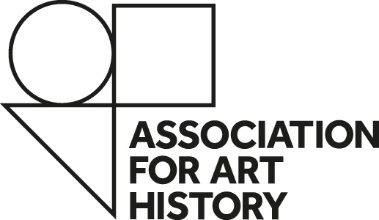 2022 Annual Conference Bursaries for Doctoral and Early Career Researchers
We are delighted to announce that we will be offering bursaries for doctoral and early career researchers wishing to attend the Association for Art History’s 2022 Annual Conference. 
The bursaries are assessed by the Association for Art History’s Doctoral and Early Career Research Committee (DECR). These competitive bursaries are available to speakers, session panel organisers and non-speakers who would benefit from attending this international academic conference which features world-class research.
The aim of the Association’s Doctoral and Early Career Research committee is to provide a support system and platform for current doctoral researchers and those within 5 years of receiving their PhD doctorate. We work with undergraduate, postgraduate and emerging scholars to provide opportunities to present recent and on-going research at a range of annual events.
Who can apply

The conference bursaries are open to all current doctoral and early career researchers studying art history, in its broadest sense, who would benefit from attending the 2022 Annual Conference free of charge. Applicants must also be current members of the Association for Art History.
Application Details:
Name:PhD or ECR (delete as applicable)Institution/place of work: Are you a confirmed speaker at the 2022 Annual Conference? Yes/No (delete as applicable)
Brief Biography: (max 150 words)Application Statement: (200-250 words)(Outline why a bursary to the Annual Conference would be helpful and beneficial to your research, professional development, and future career. Use a separate sheet if needed)
Please tick boxes which apply to you:	I am a member of the Association	I have previously received a DECR bursary	I have attended an Association for Art History Annual Conference before Please could you tick which ticket type you would like.  	1 day £55 	Full 3-day conference ticket £120The bursary application must be emailed to the DECR Convenor, Gursimran Oberoi, together with an Equalities, Diversity and Inclusion Monitoring Form. Completion of the monitoring form is optional, but we encourage you to do so, in the interests of meeting our broader equality, diversity and inclusion objectives.Please email this application to Gursimran Oberoi at decr@forarthistory.org.uk by Friday 10 December 2021 with the title DECR Annual Conference Bursary. Successful candidates will be notified in early January 2022. If you have any other queries or questions, please do not hesitate to get in touch.Application deadline: 10 December 2021